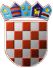            REPUBLIKA HRVATSKAOSJEČKO-BARANJSKA ŽUPANIJAOPĆINA PODRAVSKA MOSLAVINA  OPĆINSKO VIJEĆEKLASA: 024-03/22-01/16URBROJ: 2158-31-01-22-1Podravska Moslavina, 19. prosinac 2022. godine Na temelju članka 42. Zakona o proračunu (Narodne novine broj NN 144/21.) i članka 27. Statuta Općine Podravska Moslavina („Službeni glasnik Općine Podravska Moslavina“ broj 3/21. i 18/21.) Općinsko vijeće Općine Podravska Moslavina na svojoj 14. sjednici održanoj dana 19. prosinca 2022. godine donosiPLAN RAZVOJNIH PROGRAMA OPĆINE PODRAVSKA MOSLAVINAza razdoblje 2023.-2025.godineČlanak 1.Planom razvojnih programa definiraju se ciljevi i prioriteti razvoja Općine Podravska Moslavina povezani s programskom i organizacijskom klasifikacijom proračuna.Članak 2.Ovaj Plan razvojnih programa Općine Podravska Moslavina za razdoblje 2023.-2025. godine objaviti će se u "Službenom glasniku Općine Podravska Moslavina“.						  PREDSJEDNIK OPĆINSKOG VIJEĆA							    Slavko KupanovacNAZIVCILJANAZIVMJEREPROGRAM/AKTIVNOSTBROJKONTAIZVOR SREDSTAVANAZIV PROGRAMA / AKTIVNOSTIPLAN2023.PROJEKCIJA 2024.PROJEKCIJA 2025.NAZIVCILJANAZIVMJEREPROGRAM/AKTIVNOSTBROJKONTAIZVOR SREDSTAVAINVESTICIJA / KAPITALNA POMOĆ /KAPITALNA DONACIJAPLAN2023.PROJEKCIJA 2024.PROJEKCIJA 2025.123456789CILJ 1. POBOLJŠANJE KVALITETE ŽIVOTAMjera 1.2.  Uređenje , jačanje i razvoj komunalne infrastrukture i opremanje objekata od javnog interesaVlastiti izvori, Ministarstvo demografije, fondovi EU, dugoročna zaduženja107.24046.85153.487CILJ 1. POBOLJŠANJE KVALITETE ŽIVOTAMjera 1.2.  Uređenje , jačanje i razvoj komunalne infrastrukture i opremanje objekata od javnog interesaPostrojenja, oprema i prijevozna sredstvaCILJ 1. POBOLJŠANJE KVALITETE ŽIVOTAMjera 1.2.  Uređenje , jačanje i razvoj komunalne infrastrukture i opremanje objekata od javnog interesa1018/K1000014223Nabava računala i računalne opreme1.3271.3271.327CILJ 1. POBOLJŠANJE KVALITETE ŽIVOTAMjera 1.2.  Uređenje , jačanje i razvoj komunalne infrastrukture i opremanje objekata od javnog interesa1018/ K100001     4223Nabava uredske  opreme i namještaja1.3271.3271.327CILJ 1. POBOLJŠANJE KVALITETE ŽIVOTAMjera 1.2.  Uređenje , jačanje i razvoj komunalne infrastrukture i opremanje objekata od javnog interesa1018/K100001     4223Nabave opreme za grijanje, ventilaciju i hlađenje1.3271.3271.327CILJ 1. POBOLJŠANJE KVALITETE ŽIVOTAMjera 1.2.  Uređenje , jačanje i razvoj komunalne infrastrukture i opremanje objekata od javnog interesa1018/A101808     4225Nabava ostale i  opreme za grijanje ventilaciju i hlađenje u projektu „Zaželi“3.1853.1853.185CILJ 1. POBOLJŠANJE KVALITETE ŽIVOTAMjera 1.2.  Uređenje , jačanje i razvoj komunalne infrastrukture i opremanje objekata od javnog interesa1018/A101809     4225Nabava računalne i opreme za grijanje, ventilaciju i hlađenje u projektu „Širenje mreže“1.1961.1961.196CILJ 1. POBOLJŠANJE KVALITETE ŽIVOTAMjera 1.2.  Uređenje , jačanje i razvoj komunalne infrastrukture i opremanje objekata od javnog interesa1020/K1000064225Nabava opreme za komunalne djelatnosti2.6542.6542.654CILJ 1. POBOLJŠANJE KVALITETE ŽIVOTAMjera 1.2.  Uređenje , jačanje i razvoj komunalne infrastrukture i opremanje objekata od javnog interesa1020/K1020154225WiFi bežična Internet zona u Općini15.92715.92715.927CILJ 1. POBOLJŠANJE KVALITETE ŽIVOTAMjera 1.2.  Uređenje , jačanje i razvoj komunalne infrastrukture i opremanje objekata od javnog interesa1020/K1020174225Video nadzor6.6366.63613.272CILJ 1. POBOLJŠANJE KVALITETE ŽIVOTAMjera 1.2.  Uređenje , jačanje i razvoj komunalne infrastrukture i opremanje objekata od javnog interesa1020/K1020184225Pokretno reciklažno dvorište13.27213.27213.272CILJ 1. POBOLJŠANJE KVALITETE ŽIVOTAMjera 1.2.  Uređenje , jačanje i razvoj komunalne infrastrukture i opremanje objekata od javnog interesa1020/K1020254225Montaža i opremanje fitnes spravama za vježbanje20.970001023/K1023374228Nabava spremnika za odvojeno prikupljanje otpada39.41900123456789CILJ 2. ODRŽIV REGIONALNI I GOSPODARSKI RAZVOJMjera 1.2.  Uređenje i jačanje komunalne infrastrukture te razvoj lokalnih prometnica, šetnica, izgradnja  i rekonstrukcija objekata od javnog interesaPomoći, Min. reg. razvoja,  Fond za zaštitu okoliša,Minist. demografije, fondovi EU, kredit, drugi izvori2.524.5221.183.692886.396CILJ 2. ODRŽIV REGIONALNI I GOSPODARSKI RAZVOJMjera 1.2.  Uređenje i jačanje komunalne infrastrukture te razvoj lokalnih prometnica, šetnica, izgradnja  i rekonstrukcija objekata od javnog interesaGrađevinski objekti:CILJ 2. ODRŽIV REGIONALNI I GOSPODARSKI RAZVOJMjera 1.2.  Uređenje i jačanje komunalne infrastrukture te razvoj lokalnih prometnica, šetnica, izgradnja  i rekonstrukcija objekata od javnog interesa1020/K1020244215Radovi na nogometnom igralištu u P. Moslavini066.3600CILJ 2. ODRŽIV REGIONALNI I GOSPODARSKI RAZVOJMjera 1.2.  Uređenje i jačanje komunalne infrastrukture te razvoj lokalnih prometnica, šetnica, izgradnja  i rekonstrukcija objekata od javnog interesa1023/K1023234215Rekonstrukcija i izgradnja cesta i prometnica119.451100.000100.000CILJ 2. ODRŽIV REGIONALNI I GOSPODARSKI RAZVOJMjera 1.2.  Uređenje i jačanje komunalne infrastrukture te razvoj lokalnih prometnica, šetnica, izgradnja  i rekonstrukcija objekata od javnog interesa1023/K1023254215Rekonstrukcija i izgradnja Društvenog doma u P. Moslavini132.72300CILJ 2. ODRŽIV REGIONALNI I GOSPODARSKI RAZVOJMjera 1.2.  Uređenje i jačanje komunalne infrastrukture te razvoj lokalnih prometnica, šetnica, izgradnja  i rekonstrukcija objekata od javnog interesa1023/K1023264215Izgradnja ljetne pozornice u P. Moslavini59.72500CILJ 2. ODRŽIV REGIONALNI I GOSPODARSKI RAZVOJMjera 1.2.  Uređenje i jačanje komunalne infrastrukture te razvoj lokalnih prometnica, šetnica, izgradnja  i rekonstrukcija objekata od javnog interesa1023/K1023054215Izgradnja sustava solarnih ćelija na zgradama u vlasništvu općine – fotonaponska elektrana21.89925.00025.000CILJ 2. ODRŽIV REGIONALNI I GOSPODARSKI RAZVOJMjera 1.2.  Uređenje i jačanje komunalne infrastrukture te razvoj lokalnih prometnica, šetnica, izgradnja  i rekonstrukcija objekata od javnog interesa1023/K1023354218Rekonstrukcija javne rasvjete61.71665.00065.000CILJ 2. ODRŽIV REGIONALNI I GOSPODARSKI RAZVOJMjera 1.2.  Uređenje i jačanje komunalne infrastrukture te razvoj lokalnih prometnica, šetnica, izgradnja  i rekonstrukcija objekata od javnog interesa1023/K1023244218Postavljanje vanjske ovojnice na Domu kulture u Krčeniku13.27200CILJ 2. ODRŽIV REGIONALNI I GOSPODARSKI RAZVOJMjera 1.2.  Uređenje i jačanje komunalne infrastrukture te razvoj lokalnih prometnica, šetnica, izgradnja  i rekonstrukcija objekata od javnog interesa1023/K1023094215Izgradnja Gospodarske zone265.446250.000200.000CILJ 2. ODRŽIV REGIONALNI I GOSPODARSKI RAZVOJMjera 1.2.  Uređenje i jačanje komunalne infrastrukture te razvoj lokalnih prometnica, šetnica, izgradnja  i rekonstrukcija objekata od javnog interesa1023/K1023274215Izgradnja pješačkih staza u P. Moslavini53.08953.08953.089CILJ 2. ODRŽIV REGIONALNI I GOSPODARSKI RAZVOJMjera 1.2.  Uređenje i jačanje komunalne infrastrukture te razvoj lokalnih prometnica, šetnica, izgradnja  i rekonstrukcija objekata od javnog interesa1023/K1023284215Izgradnja pješačkih staza u Krčeniku39.81739.81739.817CILJ 2. ODRŽIV REGIONALNI I GOSPODARSKI RAZVOJMjera 1.2.  Uređenje i jačanje komunalne infrastrukture te razvoj lokalnih prometnica, šetnica, izgradnja  i rekonstrukcija objekata od javnog interesa1023/K1023294215Izgradnja pješačkih staza u Gezincima45.12645.12645.126CILJ 2. ODRŽIV REGIONALNI I GOSPODARSKI RAZVOJMjera 1.2.  Uređenje i jačanje komunalne infrastrukture te razvoj lokalnih prometnica, šetnica, izgradnja  i rekonstrukcija objekata od javnog interesa1023/K1023114215Rekonstrukcija objekta Karaule929.06066.3000CILJ 2. ODRŽIV REGIONALNI I GOSPODARSKI RAZVOJMjera 1.2.  Uređenje i jačanje komunalne infrastrukture te razvoj lokalnih prometnica, šetnica, izgradnja  i rekonstrukcija objekata od javnog interesa1023/K1023204215Izgradnja multifunkcionalnog terena uz nogometno igralište u P. Moslavini59.72560.0000CILJ 2. ODRŽIV REGIONALNI I GOSPODARSKI RAZVOJMjera 1.2.  Uređenje i jačanje komunalne infrastrukture te razvoj lokalnih prometnica, šetnica, izgradnja  i rekonstrukcija objekata od javnog interesa1023/K1023154215Izgradnja biciklističkih staza225.629230.000230.000Mjera 1.2.  Uređenje i jačanje komunalne infrastrukture te razvoj lokalnih prometnica, šetnica, izgradnja  i rekonstrukcija objekata od javnog interesa1023/K1023184215Energetska obnova zgrade Općine Podravska Moslavina132.72350.0000Mjera 1.2.  Uređenje i jačanje komunalne infrastrukture te razvoj lokalnih prometnica, šetnica, izgradnja  i rekonstrukcija objekata od javnog interesa1023/K1023124215Uređenje šetnice ispred zgrade Općine26.54500Mjera 1.2.  Uređenje i jačanje komunalne infrastrukture te razvoj lokalnih prometnica, šetnica, izgradnja  i rekonstrukcija objekata od javnog interesa1023/K1023344218Postavljanje ograde i staza na groblju u Krčeniku45.78900Mjera 1.2.  Uređenje i jačanje komunalne infrastrukture te razvoj lokalnih prometnica, šetnica, izgradnja  i rekonstrukcija objekata od javnog interesa1023/K1023144215Uređenje parka u P. Moslavini27.34100Mjera 1.2.  Uređenje i jačanje komunalne infrastrukture te razvoj lokalnih prometnica, šetnica, izgradnja  i rekonstrukcija objekata od javnog interesa1023/K1023194215Kulturni centar Podravska Moslavina265.446001023/K1023364215Izgradnja pristaništa na rijeci Dravi na području Općine P. Moslavina0133.000128.364123456789CILJ 3. UČINKOVITO UPRAVLJANJE RAZVOJEM I RAZVOJNIM RESURSIMAMjera 1.1. Prostorno planiranje, zemljišta, projektna dokumentacija i licenceVlastiti izvori, pomoći, Minist. graditeljst.iprost.uređ., Mininst. demografije, fondovi EU, dugoročno zaduženje413.961117.00064.300CILJ 3. UČINKOVITO UPRAVLJANJE RAZVOJEM I RAZVOJNIM RESURSIMAMjera 1.1. Prostorno planiranje, zemljišta, projektna dokumentacija i licenceNematerijalna imovina i zemljišta:CILJ 3. UČINKOVITO UPRAVLJANJE RAZVOJEM I RAZVOJNIM RESURSIMAMjera 1.1. Prostorno planiranje, zemljišta, projektna dokumentacija i licence1018/K1000014123Licence za PC664      664664CILJ 3. UČINKOVITO UPRAVLJANJE RAZVOJEM I RAZVOJNIM RESURSIMAMjera 1.1. Prostorno planiranje, zemljišta, projektna dokumentacija i licence1020/ K102104125Izmjene i dopune Prostornog plana13.27200CILJ 3. UČINKOVITO UPRAVLJANJE RAZVOJEM I RAZVOJNIM RESURSIMAMjera 1.1. Prostorno planiranje, zemljišta, projektna dokumentacija i licence1020/K1023054128Dokumentacija za izgradnju sustava solarnih ćelija – fotonaponskih elektrana2.6553.0003.000CILJ 3. UČINKOVITO UPRAVLJANJE RAZVOJEM I RAZVOJNIM RESURSIMAMjera 1.1. Prostorno planiranje, zemljišta, projektna dokumentacija i licence1020/K1020244125Dokumentacija za radove na nogometnom igralištu u P. Moslavini13.27200CILJ 3. UČINKOVITO UPRAVLJANJE RAZVOJEM I RAZVOJNIM RESURSIMAMjera 1.1. Prostorno planiranje, zemljišta, projektna dokumentacija i licence1023/K1023234125Dokumentacija za rekonstrukciju i izgradnju cesta i prometnica13.27214.00014.000CILJ 3. UČINKOVITO UPRAVLJANJE RAZVOJEM I RAZVOJNIM RESURSIMAMjera 1.1. Prostorno planiranje, zemljišta, projektna dokumentacija i licence1023/K1023254125Dokumentacija za rekonstrukciju i izgradnju  Društvenog doma u P. Moslavini6.63600CILJ 3. UČINKOVITO UPRAVLJANJE RAZVOJEM I RAZVOJNIM RESURSIMAMjera 1.1. Prostorno planiranje, zemljišta, projektna dokumentacija i licence1023/K1023264125Dokumentacija za izgradnju  ljetne pozornice u P. Moslavini6.63600CILJ 3. UČINKOVITO UPRAVLJANJE RAZVOJEM I RAZVOJNIM RESURSIMAMjera 1.1. Prostorno planiranje, zemljišta, projektna dokumentacija i licence1023/K1023124125Dokumentacija za uređenje šetnice ispred zgrade općine2.65400CILJ 3. UČINKOVITO UPRAVLJANJE RAZVOJEM I RAZVOJNIM RESURSIMAMjera 1.1. Prostorno planiranje, zemljišta, projektna dokumentacija i licence1023/K1023354128Dokumentacija za rekonstrukciju javne rasvjete9.29110.00010.000CILJ 3. UČINKOVITO UPRAVLJANJE RAZVOJEM I RAZVOJNIM RESURSIMAMjera 1.1. Prostorno planiranje, zemljišta, projektna dokumentacija i licence1023/K1023094125Izrada projektne dokumentacije za izgradnju Gospodarske zone19.90840.00020.000CILJ 3. UČINKOVITO UPRAVLJANJE RAZVOJEM I RAZVOJNIM RESURSIMAMjera 1.1. Prostorno planiranje, zemljišta, projektna dokumentacija i licence1023/K1023094115Zemljište za Gospodarsku zonu19.90800CILJ 3. UČINKOVITO UPRAVLJANJE RAZVOJEM I RAZVOJNIM RESURSIMAMjera 1.1. Prostorno planiranje, zemljišta, projektna dokumentacija i licence1023/K1023144123Dokumentacija za uređenje parka u P. Moslavini1.85800CILJ 3. UČINKOVITO UPRAVLJANJE RAZVOJEM I RAZVOJNIM RESURSIMAMjera 1.1. Prostorno planiranje, zemljišta, projektna dokumentacija i licence1023/K1023274125Izrada projektne dokumentacije za izgradnju pješačkih staza u P. Moslavini2.6542.6542.654CILJ 3. UČINKOVITO UPRAVLJANJE RAZVOJEM I RAZVOJNIM RESURSIMAMjera 1.1. Prostorno planiranje, zemljišta, projektna dokumentacija i licence1023/K1023284125Izrada projektne dokumentacije za izgradnju pješačkih staza u Krčeniku1.9911.9911.991CILJ 3. UČINKOVITO UPRAVLJANJE RAZVOJEM I RAZVOJNIM RESURSIMAMjera 1.1. Prostorno planiranje, zemljišta, projektna dokumentacija i licence1023/K1023294125Izrada projektne dokumentacije za izgradnju pješačkih staza u Gezincima1.9911.9911.991CILJ 3. UČINKOVITO UPRAVLJANJE RAZVOJEM I RAZVOJNIM RESURSIMAMjera 1.1. Prostorno planiranje, zemljišta, projektna dokumentacija i licence1023/K1023114125Izrada projektne dokumentacije za objekat Karaula132.72320.7000CILJ 3. UČINKOVITO UPRAVLJANJE RAZVOJEM I RAZVOJNIM RESURSIMAMjera 1.1. Prostorno planiranje, zemljišta, projektna dokumentacija i licence1023/K1023154125Izrada projektne dokumentacije za izgradnju biciklističkih staza9.29110.00010.000CILJ 3. UČINKOVITO UPRAVLJANJE RAZVOJEM I RAZVOJNIM RESURSIMAMjera 1.1. Prostorno planiranje, zemljišta, projektna dokumentacija i licence1023/K1023204125Izrada projektne dokumentacije za multifunkcionalni teren uz nogometno igralište6.6367.0000CILJ 3. UČINKOVITO UPRAVLJANJE RAZVOJEM I RAZVOJNIM RESURSIMAMjera 1.1. Prostorno planiranje, zemljišta, projektna dokumentacija i licence1023/K1023344128Dokumentacija za postavljanje ograde i staza na groblju u Krčeniku2.65400CILJ 3. UČINKOVITO UPRAVLJANJE RAZVOJEM I RAZVOJNIM RESURSIMAMjera 1.1. Prostorno planiranje, zemljišta, projektna dokumentacija i licence1023/K1023184125Dokumentacija za energetsku obnovu zgrade općine6.6365.0000CILJ 3. UČINKOVITO UPRAVLJANJE RAZVOJEM I RAZVOJNIM RESURSIMAMjera 1.1. Prostorno planiranje, zemljišta, projektna dokumentacija i licence1023/K1023194125Izrada dokumentacije - Kulturni centar Podravska Moslavina39.817001023K1023364125Dokumentacija za izgradnju pristaništa na rijeci Dravi na području Općine P. Moslavina99.54200123456789CILJ 3.UREĐENJE I OKOLIŠA I JAVNIH POVRŠINAMjera 1.1. Višegodišnji nasadiVlastiti izvori1.3271.3271.327CILJ 3.UREĐENJE I OKOLIŠA I JAVNIH POVRŠINAMjera 1.1. Višegodišnji nasadiVišegodišnji nasadi:CILJ 3.UREĐENJE I OKOLIŠA I JAVNIH POVRŠINAMjera 1.1. Višegodišnji nasadi1020/K1000054253Nabava višegodišnjih nasada1.3271.3271.327